Сидорова Лариса Геннадьевна, преподаватель географииФГКОУ «Пермское суворовское военное училище»пгт. Звёздный, Пермский крайпгт. Звёздный, Пермский край, sidorovalaris@yandex.ru«Формирование регулятивных универсальных учебных действий по средствам использования инструктивных карт на уроках гЕОГРАФИИ»Аннотация	Данная статься рассматривает эффективность использования на уроках инструктивные карты, как средство формирования регулятивных УУД. Ценность инструктивных карт в том, что они представляют собой четкую инструкцию для самостоятельной работы обучающихся, что обеспечивает правильность выполнения учебных действий, их последовательность. В результате чего такое структурирование материала позволяет преподавателю, в соответствии со ФГОС-2, добиваться формирования регулятивных УУД Актуальность данной разработки в том, что в ходе регулярного применения инструктивных карт происходит планомерное формирование механизмов саморегуляции, обеспечивающих исполнительность, ответственность, трудолюбие и другие личностные параметрыСтатья может быть полезной преподавателям географии, и как эталон - преподавателям других предметов.Ключевые слова: урок географии, обучающийся, формирование регулятивных УУД, саморегуляция, инструктивная карта.Происходящие в педагогической образовательной системе инновационные процессы, вызывают необходимость методичного и целенаправленного развития регулятивных учебных действий, которые являются первостепенным звеном в развитии умения учиться. В результате преобразований, как в обществе, так и образовании умение учиться являются главным аспектом федерального государственного образовательного стандарта нового поколения. Именно этот вид УУД лежит в основе формирования умений самоорганизации учебной деятельности у обучающихся и в образовательном учреждении и за его пределами, а значит и в основе успешности всего обучения в школе, ВУЗе и в дальнейшем профессиональном становлении. Саморегуляция - способность к мобилизации энергии и сил, к волевому усилию для преодоления препятствий. Формирование и развитие саморегуляции у обучающегося происходит в тех ситуациях, когда он принимает участие в образовательном процессе не как пассивный объект обучения, а как полноправный партнёр, когда каждый ученик имеет возможность свободно высказать свою позицию, вступать в конструктивный диалог, аргументированно отстаивать свою точку зрения, обращаясь к собственному социальному опыту.Соответствуя быстрым темпам развития общества и экономике, новому социальному заказу общества преподавателю необходимо переосмыслить свою деятельность и трансформироваться из преподавателя в модератора - организатора самостоятельной деятельности обучающихся. Кроме этого, развитие саморегуляции у обучающегося зависит и от профессионализма педагога: в арсенале современного преподавателя должны быть и средства, помогающие сохранению усваиваемого материала, его дублированию в зрительной, слуховой, двигательной формах, и способы направления и сосредоточения внимания, обучающихся на необходимое, актуальное содержание, использования различных источников информации, в том числе и сеть Internet.Одним из эффективных средств формирования саморегуляции у обучающихся выступает использование на уроках инструктивных карт (ИК) занятия для ученика. Актуальность данной разработки не вызывает сомнения, так, как содержание ИК включает информацию, обеспечивающую правильность выполнения учебных действий, их последовательность, в результате чего формируются механизмы саморегуляции, обеспечивающие исполнительность, ответственность, трудолюбие, своевременность и другие личностные особенности. В ходе обучения с использованием ИК, приобретенный обучающимися опыт достижения поставленных целей, опыт преодоления трудностей постепенно создает личностный багаж саморегуляции, обеспечивающий в будущем успешность продвижения в любых видах деятельности и сферах.Цель – формирование регулятивных УУД, в частности саморегуляции обучающихся, в процессе работы с инструктивной картой.Задачи, поставленные в процессе работы:разработать инструктивную карту урока для обучающихся;подобрать основные и дополнительные источники информации и предложить инструменты для их использования;апробировать ИК на классах;проанализировать полученные результаты, внести необходимые коррективы.Инструктивные карты - это карты-задания, материалы для освоения и теоретических и практических умений, навыков по предмету. Педагогическая ценность ИК заключается в том, что они представляют собой четкую письменную учебную инструкцию для индивидуальной самостоятельной работы обучающихся, и при этом являются самостоятельным источником информации. Карта раскрывает для ученика изучаемую операцию с двух сторон: «что делать» и «как делать». Главное в карте — «как делать» - и именно в этом суть инструктивных указаний и пояснений к каждому этапу урока и элементу карты, в которых даются необходимые пояснения о порядке, структуре, правилах, способах контроля, критериях успешности выполняемых заданий. В ИК в основном выделяют следующие разделы: тема, цель работы, оборудование, справочный материал, повторение пройденного, на заметку, порядок выполнения работы (инструкции к выполнению), задания предварительной проработки, подведение итогов, закрепление материала, домашнее задание и т.д. (на усмотрение преподавателя их последовательность и структура могут быть изменены). Таким образом, ученик получает развернутую ориентировочную основу деятельности работы в индивидуальном режиме, для само-взаимоконтроля и коррекции результатов учебной деятельности. В ходе использования ИК, для преподавателя  большое значение имеет четкая постановка задач, а также, инструктаж к работе, в процессе которого ученик осмысливают сущность задания, последовательность его выполнения. Модератор наблюдает за работой и получает возможность направлять в нужное русло ход мыслей обучающегося, развивать его познавательную самостоятельность, творческую активность, регулировать темп работы, т.е. способствует индивидуальному развитию каждого и вырабатывая ответственность за свое будущее.Саморегуляция учебной деятельности – это специфическая регуляция, осуществляемая обучающимся как субъектом деятельности, в результате чего ее предназначение - привести в соответствие возможности ученика с требованиями учебной деятельности. Организация обучения по ИК последовательно, от занятия к занятию, ведет к наращиванию требования к самостоятельности учащихся при выполнении работ, тем самым в процессе выполнения учебной деятельности в ИК ученик учиться приспосабливать друг к другу «модель условий» и «программу действий». В результате индивидуальной работы с ИК, умение учиться выступает первоочередным фактором повышения эффективности освоения учащимися предметных знаний, умений и формирование компетенций, образа мира и ценностно-смысловых оснований личностного морального выбора. Инструктивная карта урока-практикума по теме: «Как нагревается атмосферный воздух», 6 класс (распечатывается индивидуально, в виде буклета), учебник географии «География. Начальный курс: 6класс»/А.А. Летягин; под общ. ред. В.П. Дронова.- М.: Вентана-Граф, 2013г.41 23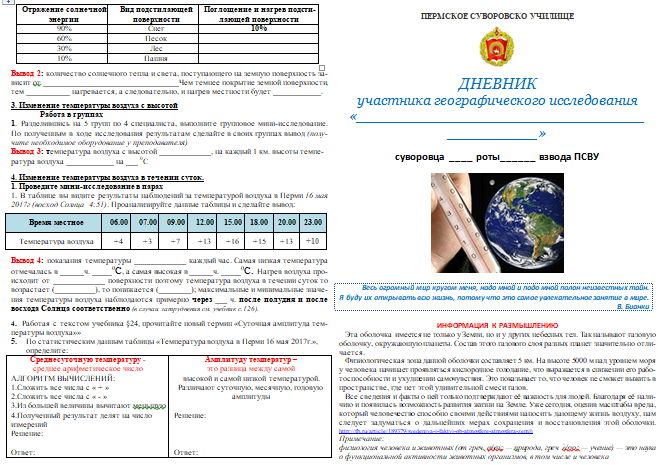 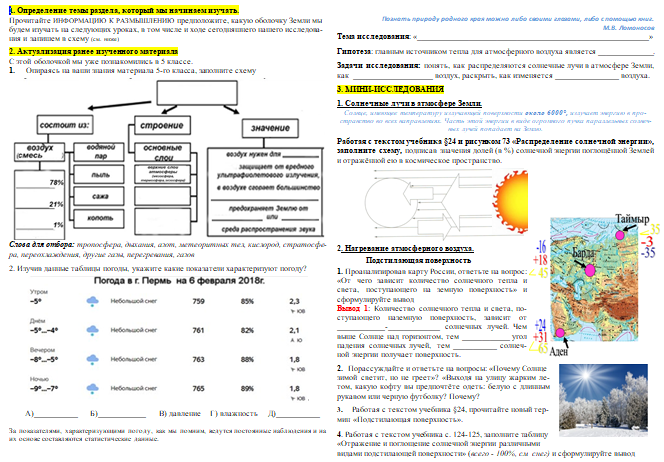 5 6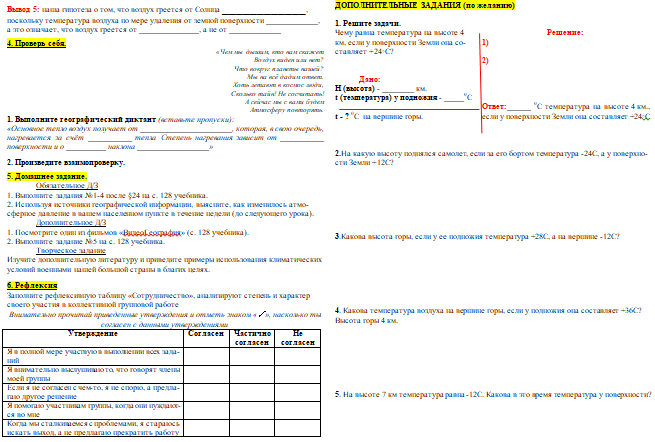 Использование на уроках географии ИК, как средство формирования регулятивных УУД, происходит через формирование и развитие  у обучающихся саморегуляции своего поведения и деятельности, связанных с развитием следующих умений: - выбирать средства для организации своего поведения;- помнить и удерживать правило, инструкцию во времени;- планировать, контролировать, выполнять действия по заданному образцу и правилу;- выдерживать временной регламент;- притормаживать реакции, не имеющие отношения к цели.- предвосхищать результаты своих действий и возможные ошибки.В современном обществе актуальны и востребованы, просто необходимы человеку для успешного существования, способы действий, которые закладываются у обучающихся в ходе учебной деятельности -  умения ставить себе конкретную цель, планировать свою жизнь, прогнозировать возможные ситуации, уметь правильно поставить перед собой задачу, адекватно оценить уровень своих возможностей - знаний и умений, найти наиболее простой и рациональный способ решения задачи.Результативность опыта использования инструктивных крат на уроках географии, можно проследить по следующим фактам:повысился уровень обученности учащихся, о чем свидетельствуют итоги учебных периодов; возрос познавательный интерес к предмету, что подтверждает увеличение числа учащихся, выбирающих географию для сдачи выпускного экзамена;вырос уровень сложности исследовательских работ учащихся по предмету.	В настоящее время, в эпоху рыночной экономики и при высокой конкуренции, учебная стратегия, подобно военной стратегии Суворова, не потерпевшему ни одного поражения в своей военной карьере, должна отличаться повышенной активностью и решительностью - «Тяжело в учении, легко в бою». Выиграет тот, кто сможет успешно и эффективно синтезировать теоретическую базу, освоить практические навыки и завязать как можно больше контактов профессионального свойства. И именно инструкционные карты, с точки зрения краткости пути от приобретения знаний к их применению, показывают маршрут приобретения будущих профессиональных компетенций. Список использованной литературы1. Беловолова Е.А. География: формирование универсальных учебных действий: 5 – 9 классы: методическое пособие – М.: Вентана-Граф, 2013.2. Инструктивная карта занятия [Электронный ресурс] // Педагогические идеи, «Конспекты занятий. Доклад».- Режим доступа: http://www.inksystem-az.com/doklad-instruktivnaya-karta-zanyatiya/ (дата обращения: 12.10.2018).